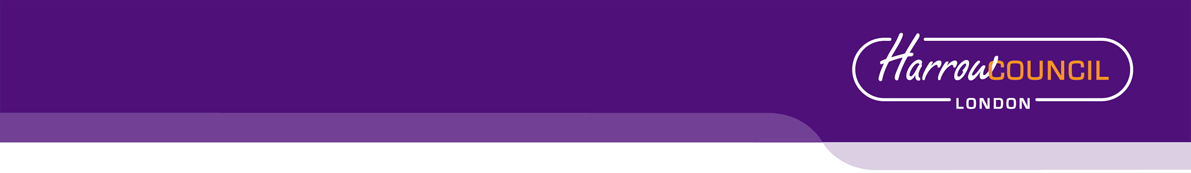 Draft Communications Policy Statement Borough of  Pension FundMarch 2018cONTENTSIntroduction	3Regulatory Framework	5Responsibilities and Resources	6Communication with key audience groups	7How we communicate	8Policy on Communication with Active, Deferred and Pensioner Members	9Policy on Communication with Prospective Members and their Employing Bodies	12Policy on Communication with Employing Bodies	13Policy on communication with Union Representatives	15Policy on communication with Elected Members	16Policy on communication with Pension Board	18Policy on communication with Pensions Team	19Policy on communication with tax payers and residents	20Policy on communication with other stakeholders / interested parties	21Performance Measurement	23Review Process	25IntroductionThis is the Communications Policy Statement of the London Borough of Harrow Pension Fund, administered by Harrow Council, the Administering Authority.The Fund liaises with a number of employers, namely:-Alexandra SchoolAvanti House Free SchoolAylward Primary School Bentley Wood SchoolCanons High SchoolChartwellsEngieGovindasHarrow High SchoolHatch End SchoolHeathland and Whitefriars SchoolJubilee SchoolKrishna Avanti Primary SchoolNorth London Collegiate SchoolNower Hill High SchoolPark High SchoolPinner High SchoolRooks Heath CollegeSalvatorian CollegeSt Bernadette’s Catholic SchoolSt. Dominic’s CollegeSt Jerome SchoolSopria SteriaStanmore CollegeTaylorshawThe Jubilee AcademyWatesAnd, at 31 March 2017 the Fund had 17,699 scheme members (5,561 active members, 6,700 deferred members and 5,438 pensioner members).  The delivery of the benefits payable under the Local Government Pension Scheme involves communication with a number of interested parties.  This Statement provides an overview of how we communicate and how we measure whether our communications are successful.It is effective from 1 April 2018.Any enquiries in relation to this Statement should be sent to:Lesley FreebodyTeam Leader
Pensions TeamHarrow Council 
3rd Floor, South Wing
Civic Centre
Station Road
Harrow
HA1 2XFtelephone: 0208 416 8087	email: Lesley.freebody@harrow.gov.ukRegulatory FrameworkThis Statement is required by the provisions of Regulation 61 of the Local Government Pension Scheme Regulations 2013.  The provisions require the Council as the Administering Authority to:“….prepare, maintain and publish a written statement setting out its policy concerning communications with:(a)	members.(b)	representatives of members.(c)	prospective members and(d)	Scheme employers.”In addition it specifies that the statement must include information relating to:“(a)	the provision of information and publicity about the Scheme to members, representatives of members and Scheme employers;(b)	the format, frequency and method of distributing such information or publicity; and(c)	the promotion of the Scheme to prospective members and their employers.”As a provider of an occupational pension scheme, the Council is already obliged to satisfy the requirements of the Occupational and Personal Pension Schemes Disclosure of Information Regulations 2013 and other relevant legislation, for example the Pensions Act 2014.  The Regulations are supported by  the Pension Regulator’s Code of Practice 14 Governance and Administration of Public Service Pension Schemes April 2015. While the Code itself is not a statement of the law, and no penalties can be levied for failure to comply with it, the Courts or a tribunal must take account of it when determining if any legal requirements have not been met.  A summary of our expected timescales for meeting the various disclosure of information requirements are set out in the Performance Measurement section of this document.Responsibilities and ResourcesCommunications material is provided through the Pensions Team and validated through the Communications Unit. The Team write all internally produced communications including information published on the internet/intranet.  The Team is also responsible for arranging all forums and meetings covered within this Statement. The Team report through the Council’s management structure with ultimate responsibility for ensuring compliance with the Regulations resting with the Corporate Director – Resources and Commercial.Printing documentation is carried out internally. Communication with key audience groupsOur audienceThe Pensions Team communicates with a number of stakeholders on an on-going basis.  For the purpose of this Statement, the Team engages with the following audience groups:active members;deferred members;pensioner members;prospective members;scheme employers;union representatives;Elected Members;Pension Board;Pensions Team staff;local taxpayers and residents;other stakeholders / interested partiesIn addition there are a number of other stakeholders with whom the Council communicates on a regular basis including Her Majesty’s Revenue and Customs (HMRC), Department for Communities and Local Government (DCLG), Department of Works and Pensions (DWP), Pensions Advisory Service, solicitors, actuaries and other pension providers.  The Council has also considered, as part of this policy, how it communicates/engages with these interested parties.How we communicateGeneral communicationThe Council has put in place a number of initiatives that will assist in moving towards the Government’s e-gov agenda. However, pensions information, for the most part, is still delivered through paper based communications. The Council has developed alternative communications media (e.g. documents in Braille and large print, audio tapes, etc) to ensure that it caters for the needs of special groups.  Additionally the Team utilises the Council’s internet/intranet facilities and is developing both email and internet self-service facilities that will enable a gradual move away from paper communications and reduce communication costs.  Within the Pensions Team staff are responsible for all administration of the Local Government Pension Scheme. Any member of staff within the Team can deal with general telephone calls, written correspondence or visitors. Communications on more complicated pensions issues are managed amongst the senior management. Telephone calls are either routed through a dedicated direct dial number or, alternatively, through main Harrow contact centre and then onwards to one of the Pension Team’s extensions. BrandingAs the Pension Fund is administered by Harrow Council, all literature and communications conform to the Council’s branding policy.AccessibilityThe Council serves a culturally rich and diverse client base and is conscious of the fact that access to information requires varied forms of communication. Any material required in an alternative format or language is managed in line with a specific request. All publications include details of how a request for alternative communication format can be requested.  Policy on Communication with Active, Deferred and Pensioner MembersOur objectives with regard to communication with members as groups are:to facilitate the LGPS to be used as a tool in the recruitment and retention of employees, thereby assisting both the Council and associated bodies in becoming employers of choice.to educate and explain to members the benefits of the LGPS.to provide the diverse client base with increased opportunity to engage on pension related matters through the most appropriate medium.as a result of improved communication, for enquires and complaints to be resolved at the earliest opportunity and to the client’s satisfaction.in line with the Government’s agenda in relation to individuals making adequate financial arrangements for retirement, increase take up of LGPS membership.to ensure that all relevant stakeholders have sufficient material to hand to inform pension-related judgements.In addition, as required, appropriate communications with individual members covering their own particular circumstances are arranged.Our objectives are met by providing the following communications:Explanation of communicationsScheme Guide - A booklet providing a relatively detailed overview of the LGPS, including who can join, how much it costs, the retirement and death benefits and how to increase the value of benefits. Newsletters – Mainly an annual newsletter which provides updates in relation to changes to the LGPS as well as other related news, such as European / UK pension matters, payroll pay dates/deadlines, a summary of the accounts for the year, contact details, etc.Pension Fund Annual Report and Financial Statements – Details of the value of the Pension Fund at the end of the financial year, income and expenditure during the year as well as other related details, (e.g. current employer bodies and scheme membership numbers. This is a somewhat detailed and lengthy document and, therefore, it will not be routinely distributed except on request.  A summary document, as detailed below, will be distributed.  Pension Fund Financial Statements Summary – A handy summary of the position of the Pension Fund at the end of the financial year, income and expenditure during the year as well as other related details. Annual Benefit Statements – For active members these include the current value of benefits to 31 March as well as the projected benefits at Normal Pension Age.  The associated death benefits are also shown as well as details of any individuals the member has nominated to receive the lump sum death grant.  For deferred members, the benefit statement includes the current value of the deferred benefits and the earliest payment date of the benefits as well as the associated death benefits.Fact sheets – These are leaflets that provide some detail in relation to specific topics, such as topping up pension rights, death benefits and pension rights on divorce etc. Harrow Internet – The Harrow Pension Fund website provides scheme specific information, forms that can be printed or downloaded, access to documents (e.g. newsletters and Annual Report), frequently asked questions and answers, links to related sites and contact information.One to one education sessions – These sessions offer the individual a confidential interview with a member of the team. Policy on Communication with Prospective Members and their Employing BodiesOur objectives with regard to communication with prospective members are:to facilitate the LGPS to be used as a tool in the recruitment and retention of employees, thereby assisting both the Council and associated bodies in becoming employers of choice.to educate and explain to members the benefits of the LGPS.to provide the diverse prospective client base with increased opportunity to engage on pension related matters through the most appropriate medium.in line with the Government’s agenda in relation to individuals making adequate financial arrangements for retirement, increase take up of LGPS membership.to ensure that prospective members have sufficient material to hand to inform pension-related judgements.The Pensions Team do not have immediate access to prospective members but the benefits of a defined benefits scheme are referenced in job vacancy advertisements. Promotional material and educational visits are provided for employing bodies. Our objectives are met by providing the following communications:Explanation of communications  Overview of the LGPS – Guide - A brief guide that summarises the costs of joining the LGPS and the benefits of doing so. All this information is available on Harrow’s Pension Fund website.Policy on Communication with Employing BodiesOur objectives with regard to communication with employers are:to establish sound working arrangements to assist with a free flow of relevant information.given the costs associated with funding a defined benefits scheme, to provide the employing bodies with sufficient information to assist them in their planning for future employer contribution rates.to provide an infrastructure that will assist in maintaining an accurate database.to provide literature and processes around starters, changes during employment, leavers and retirees thereby ensuring smooth data transfers in relation to all staffing issues.to ensure that each employing body understands the benefits of being an LGPS employer.to assist the employing body in the development of its discretionary policies.Our objectives are met by providing the following communications:Explanation of communicationsEmployers Guide - A detailed publication that provides guidance on the employer’s duties and responsibilities. It assists an employer in ensuring that it meets its statutory obligations within the prescribed timescales (e.g. publication of policy on discretions). Employers Meeting – A formal seminar style event where the Pensions Team provide an update on the triennial actuarial valuation.Pension Fund Annual Report and Financial Statements – Details of the value of the Pension Fund at the end of the financial year, income and expenditure during the year as well as other related details, (e.g. current employer bodies and scheme membership numbers. This is a somewhat detailed and lengthy document and, therefore, it will not be routinely distributed except on request.  A summary document, as detailed below, will be distributed.  IAS19 Report – This is a national accounting standard that all authorities administering pension funds must follow IAS19 requires an organisation to account for retirement benefits when it is committed to provide them, even if the actual provision will be well in the future.Service Level Agreement – A document that sets out, alongside the admission agreement, the duties and responsibilities of the Council and the employing body for the duration of the service contract. Policy on communication with Union RepresentativesOur objectives with regard to communication with union representatives are:to foster close working relationships in communicating the benefits of the Scheme to union membersto ensure the unions are aware of the Pension Fund’s policy in relation to any decisions that need to be taken concerning the Schemeto engage in discussions over the future of the Scheme and to ensure that Union representatives have sufficient knowledge and opportunity to respond on all DCLG and HMRC consultationsto harness union communications in a joint venture to explain the benefits of the LGPS to prospective and current membersto liaise with unions and provide assistance in supporting union officers in their learning and understanding of the LGPSOur objectives are met by providing the following communications:Explanation of communicationsConsultation papers– documents dealing with key issues and developments relating to the LGPS and the Fund.Education sessions – sessions that are available on request for union representatives, [e.g. to improve their understanding of the basic principles of the scheme or to explain possible changes to policies]   Pension Fund Committee meetings – formal meetings of Elected Members, attended by Council senior officers, investment managers, invited pensions specialists and union members.Policy on communication with Elected MembersOur objectives with regard to communication with Elected Members are:    to ensure that Elected Members receive sufficient reports, briefings and training to allow them to carry out their statutory duties and responsibilities in line with LGPS legislation.to seek Elected Member approval to the development or amendment of discretionary policies, to seek Elected Members approval to formal responses to government consultation in relation to the schemeOur objectives are met by providing the following communications:Explanation of communicationsTraining Sessions – providing a broad overview of the main provisions of the LGPS, and Elected Member’s key duties and responsibilities.Briefing papers –  briefings highlight key issues and developments in the LGPS. Pension Fund Committee Meetings – reports submitted to the Committee.Report and Verbal Briefing – occasions when Members require briefing on forthcoming pension changes that could impact on Corporate Priorities or have significant budget implications.Policy on communication with Pension BoardOur objective with regard to communication with the Pension Board is:    to ensure that the Board members receive sufficient reports, briefings and training to allow them to carry out their statutory duties and responsibilities in line with LGPS legislation.Our objective is met by providing the following communications:Explanation of communicationsTraining Sessions – providing a broad overview of the main provisions of the LGPS, and the Board’s key duties and responsibilities.Briefing papers – a briefing that highlights key issues and developments to the LGPS. Pension Board Meetings – reports submitted to the Board.Policy on communication with Pensions TeamOur objectives with regard to communication with Pensions Team staff are:to ensure they are aware of changes and proposed changes to the LGPS scheme.to provide new and established staff with access to both internal and external trainingthrough a combination of utilising task management and re-engineering service processes to monitor and develop potential for service improvements; readjusting performance measures and targets, where appropriateOur objectives are met by providing the following communications:Explanation of communicationsAppraisal – Formal staff review process where future training/development needs are identified in relation to the Team’s strategic priorities.Staff meetings - Informal training sessions which provide new and established staff with timely update on changes to pensions legislation or processes  Attendance at external courses – to provide more tailored training where it is cost-effective to use external trainersPolicy on communication with tax payers and residents Our objective with regard to communication with tax payers is:to provide key information in a timely manner, ensuring full compliance with the requirements of the Data Protection and Freedom of Information Acts.Our objectives will be met by providing the following communications:Explanation of communicationsReports/written response/electronic postings – Annual reports are published either through established communications (e.g. newsletters) or posted on the Council’s Pension Fund internet site. Other ad hoc requests are responded to in light of the specific information requested utilising the most appropriate communications medium.Policy on communication with other stakeholders / interested partiesOur objectives with regard to communication with other stakeholder/interested parties are:to meet our statutory obligations in relation to notifications and consultationsto ensure the proper administration of the Schemeto deal with the resolution of pension disputesto administer the Fund’s Additional Voluntary Contribution schemesOur objectives will be met by providing the following communications:Explanation of communicationsPension Fund Valuation Reports – a statutory report issued every three years by the Scheme appointed actuary, setting out the estimated assets and liabilities of the Fund as a whole, as well as setting out individual employer contribution rates for a three year period commencing one year from the valuation date Resolution of pension disputes – a formal notification of pension dispute resolution, together with any additional correspondence relating to the disputePerformance MeasurementThe Pensions Team already has performance measures set in place and in order to measure the success of our communications with active, deferred and pensioner members, we will use the following methods:TimelinessWe will measure against the following target delivery timescales:QualityResultsThe Pension Board receives reports on performance at each of its meetings. Review ProcessOur Communications Policy Statement will be reviewed on an annual basis, to ensure it meets audience needs and regulatory requirements.  A current version of the Statement will always be available either from the Pensions Team atHarrow Council 
3rd Floor, South Wing
Civic Centre
Station Road
Harrow
HA1 2XFor on our internet site under www.harrowpensionfund.org Method of communicationMediaFrequency of issueMethod of distributionAudience group (active, deferred or pensioner members or all members)Scheme GuidePaper based and through Harrow’s internetAt joining and at the time of major scheme changesPost to home address, via scheme employers and onlineActive membersNewslettersPaper based and through Harrow’s internetAnnually and ad hoc  to ensure timely notification of  major scheme changesPost to home address and onlineSeparately for active, deferred and pensioner membersPension Fund Annual Report and Financial StatementsPaper based and through Harrow’s internetAnnuallyHard copy on request and onlineAll membersPension Fund Financial Statements Summary Paper based and through Harrow’s internetAnnuallyPost to home address and onlineAll membersAnnual Benefit StatementsPaper basedAnnuallyPost to home addressActive and deferred membersFact sheetsPaper based and through Harrow’s internetTopic specific information sheetsPost to home address and onlineActive and deferred membersWebsite – Harrow IntranetElectronicContinually availableLoaded for key communicationsAll membersOne to one education sessionsPersonal interviewOn requestAs requestedAll membersMethod of CommunicationMediaFrequency of IssueMethod of DistributionAudience GroupOverview of the LGPS - GuidePaper based,  and InternetOn commencing employmentStarter packNew employeesMethod of CommunicationMediaFrequency of issueMethod of DistributionAudience GroupEmployers GuidePaper based and electronic file formatAt joining and updated as necessaryPost , email and  data storage mediumMain contact for all employersEmployers meetingMeeting with key employing body personnelTrienniallyMeetingEmploying body managementPension Fund Annual Report and Financial Statements Paper based and through Harrow’s internet AnnuallyInternetEmploying bodyFRS102 reportElectronic file format.AnnuallyData storage medium.Employing body.Service Level AgreementPaper based and electronic file format.Start of admission agreement and revised at Contract renewalHard copy post and data storage mediumAdmitted bodyMethod of communicationMediaFrequency of IssueMethod of DistributionAudience GroupConsultation on strategy statementsPaper based and electronicAs and when required Email or hard copyUnion  observers on Pension Fund committeeEducation sessionsPaper based and electronicOn request VariousUnion representativesPension Fund Committee meetings Reports and meetingsIn line with published Committee meeting cycleNotification through Committee ServicesNamed union observersMethod of CommunicationMediaFrequency of IssueMethod of DistributionAudience GroupTraining sessionsPension seminarsFollowing member elections or in a timely manner  briefings to ensure Elected Members are aware all relevant aspects of the SchemeLGPS specific seminarsAll Elected Members but specifically the Pension Fund Committee.Briefing papersPaper based and electronicAs and when requiredEmail or hard copyAll Elected Members but specifically the Pension Fund CommitteePension  Fund Committee MeetingsMeetingIn line with the published Committee cycle.Email or hard copyAll members of the Pension Fund CommitteeReport and verbal briefingMeetingAs and when requiredReport and verbal briefingAll Elected Members but specifically the Pension Fund Committee Method of CommunicationMediaFrequency of IssueMethod of DistributionAudience GroupTraining sessionsPension seminarsFollowing the appointment / election of members of the Board or in a timely manner  to ensure they are aware all relevant aspects of the SchemeLGPS specific seminarsAll Board Members.Briefing papersPaper based and electronicAs and when requiredEmail or hard copyAll Board membersPension  Board MeetingsMeetingIn line with the published Committee cycle.Email or hard copyAll Board members Method of CommunicationMediaFrequency of IssueMethod of DistributionAudience GroupIdentify training/development needs as part of AppraisalAppraisal documentationAnnual exercise, reviewed at 6 months. Informal bi-monthly meetingsAppraisal processAll Pensions Team staff Staff meetingsInformal briefingsAs and when requiredBy arrangementAll Pensions Team staffAttendance at external coursesExternally providedAs and when requiredBy email, paper basedAll Pensions Team staffMethod of CommunicationMediaFrequency of IssueMethod of DistributionAudience GroupReports/written response/electronic postingsVariousReports published annually and when otherwise required in relation to general enquiriesVariousAll Harrow tax payers and  residents Method of CommunicationMediaFrequency of IssueMethod of DistributionAudience GroupPension Fund Valuation reportsRates and Adjustment  CertificateRevised Rates and Adjustment CertificateCessation valuationsElectronicEvery three yearsEmailDCLG, HMRC and all Scheme employersNew admission agreementsHard copy/electronic formatAs new employers are entered into the FundPost/electronic submissionNew “admitted” bodiesResolution of pension disputesHard copy or electronic formatAs and when a dispute requires resolutionEmail or postScheme member or his/her representatives, the Pensions Advisory Service/  the Pensions OmbudsmanCompletion of questionnairesHard copy or electronic formatAs and when required Email or postAs requiredCommunicationAudienceStatutory delivery periodTarget delivery periodScheme bookletNew joiners to the LGPSWithin two months of joiningWithin  3 working days of joining Annual Benefit Statements as at 31 MarchActive members 31 AugustJuly each yearTelephone callsAllNot applicableAll calls to be answered within 3 ringsIssue of retirement benefitsActive and deferred members retiringWithin two months of retirement Within 5 working days of retirementIssue of deferred benefitsLeaversWithin two months of withdrawalWithin 10 working   days of relevant paperwork being receivedTransfers inJoiners/active membersWithin two months of requestWithin  10  working days of relevant paperwork being receivedIssue of forms i.e. expression of wish Active membersN/AWithin 3 days of joining the LGPSChanges to scheme rulesActive/deferred and pensioner members, as requiredWithin two months of the change coming into effectWithin one month of change coming into effectAnnual Pension Fund Report and Financial StatementsAllWithin two months of requestWithin five working daysAudienceMethodTo considerNotesActive and deferred membersPaper based survey with annual benefit statementsAll servicesClient can benchmark against published service targets.All member typesAssessment against system reportPerformance against task management pre-defined performance measures.One task chosen each quarter from:retirementsnew starts and transfers intransfers outdeferred leavers EmployersElectronicScheduled / Admitted body specific issuesfeedback 